Родителям о стандарте дошкольного образования.
            Обучение и воспитание дошкольников осуществляются в соответствии с Программой дошкольного образования (далее — Программа). Законом об образовании в РФ определено, что дошкольное образование является одним из уровней общего образования и должно регламентироваться федеральным государственным образовательным стандартом. В этом году такой стандарт был разработан, обсужден общественностью и приказом Минобрнауки РФ от 17.10.2013 г. №1155 «Об утверждении федерального государственного образовательного стандарта дошкольного образования» (зарегистрировано в Минюсте РФ 14.11.2013 г., регистрационный № 30384) утвержден и введен в действие с 1 января 2014 г.
Федеральный государственный образовательный стандарт дошкольного образования (далее — ФГОС ДО) создан впервые в российской истории. На основе стандарта разрабатываются Программа, вариативные примерные образовательные программы, нормативы финансового обеспечения реализации Программы и нормативы затрат на оказание государственной (муниципальной) услуги в сфере дошкольного образования. Кроме того, ФГОС ДО используется для оценки образовательной деятельности организации, формирования содержания подготовки педагогических работников, а также проведения их аттестации.
ФГОС ДО разработан на основе Конституции Российской, Федерации и законодательства Российской Федерации с учётом Конвенции ООН о правах ребёнка. В нем учтены индивидуальные потребности ребенка, связанные с его жизненной ситуацией и состоянием здоровья, индивидуальные потребности отдельных категорий детей, в том числе детей с ограниченными возможностями здоровья.
ФГОС ДО обязателен к применению организациями, осуществляющими образовательную деятельность, индивидуальными предпринимателями (далее вместе — Организации), реализующими образовательную программу дошкольного образования.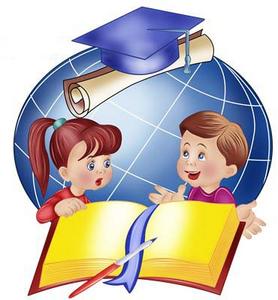 О требованиях к Программе
ФГОС ДО определены требования к структуре, содержанию и объему Программы.
Программа должна учитывать возрастные и индивидуальные особенности детей. Её содержание должно обеспечивать развитие личности, мотивации и способностей детей в различных видах деятельности и охватывать следующие направления развития и образования детей (образовательные области):
• социально-коммуникативное развитие;
• познавательное развитие;
• речевое развитие;
• художественно-эстетическое развитие;
• физическое развитие.
О требованиях к условиям реализации Программы
Требования ФГОС ДО к условиям реализации Программы исходят из того, что эти условия должны обеспечивать полноценное развитие личности детей в сферах социально-коммуникативного, познавательного, речевого, художественно-эстетического и физического развития личности детей на фоне их эмоционального благополучия и положительного отношения к миру, к себе и к другим людям.
Исходя из этого, сформулированы требования к развивающей предметно-пространственной среде, психолого-педагогическим, кадровым, материально-техническим условиям реализации программы дошкольного образования.
Среди требований к психолого-педагогическим условиям такие, как требования уважения к человеческому достоинству детей, использования в образовательной деятельности форм и методов работы с детьми, соответствующих их возрастным и индивидуальным особенностям, построение образовательной деятельности на основе взаимодействия взрослых с детьми, поддержка инициативы и самостоятельности детей, защита детей от всех форм физического и психического насилия, поддержка родителей (законных представителей) в воспитании детей, охране и укреплении их здоровья, вовлечение семей непосредственно в образовательную деятельность.
Психологическая диагностика развития детей (выявление и изучение индивидуально-психологических особенностей детей) должна проводиться квалифицированными специалистами (педагоги-психологи, психологи) и только с согласия их родителей (законных представителей).
Для получения без дискриминации качественного образования детьми с ограниченными возможностями здоровья должны быть созданы необходимые условия для диагностики и коррекции нарушений развития и социальной адаптации, оказания ранней коррекционной помощи.
Максимально допустимый объем образовательной нагрузки должен соответствовать санитарно-эпидемиологическим правилам и нормативам СанПиН 2.4.1.3049-13 «Санитарно-эпидемиологические требования к устройству, содержанию и организации режима работы дошкольных образовательных организаций», утвержденным постановлением Главного государственного санитарного врача Российской Федерации от 15 мая 2013 г. N 26 (зарегистрировано Министерством юстиции Российской Федерации 29 мая 2013 г., регистрационный N 28564).
               Требования к развивающей предметно-пространственной среде исходят из того, что она должна обеспечивать реализацию различных образовательных программ, в т.ч. и при организации инклюзивного образования, с учетом национально-культурных, климатических условий и возрастных особенностей детей. Развивающая предметно-пространственная среда должна быть содержательно-насыщенной, трансформируемой, полифункциональной, вариативной, доступной и безопасной. Требования к кадровому составу (руководящим, педагогическим, административно-хозяйственными работниками, учебно-вспомогательному персоналу) — соответствовать действующим квалификационным характеристикам, а к педагогическим работникам, реализующим Программу, еще и обладать основными компетенциями, необходимыми для обеспечения развития детей. Требования к материально-техническим условиям – оборудование, оснащение (предметы), оснащенность помещений , учебно-методический комплект должны отвечать требованиям СанПин, правилами пожарной безопасности, требованиям к средствам обучения и воспитания, к материально-техническому обеспечению Программы. Норматив финансового обеспечения, определяемый органами государственной власти субъектов Российской Федерации в соответствии с ФГОС ДО, должен быть достаточным и необходимыми для осуществления Организацией образовательной деятельности в соответствии с Программой.
О требованиях к результатам освоения ПрограммыЭто целевые ориентиры• целевые ориентиры образования в младенческом и ннем возрасте;
• целевые ориентиры на этапе завершения дошкольного образования.
Целевые ориентиры не предусматривают требования от ребёнка дошкольного возраста конкретных образовательных достижений, не подлежат непосредственной оценке, в том числе в виде педагогической диагностики (мониторинга). Освоение Программы не сопровождается проведением промежуточных аттестаций и итоговой аттестацией воспитанников.
Целевые ориентиры не могут являться основанием для принятия управленческого решения при аттестации педагогических кадров; при оценке качества образования; итогового, и промежуточного уровня развития детей, в том числе в рамках мониторинга, при оценке выполнения муниципального (государственного) задания посредством их включения в показатели качества выполнения задания; при распределении стимулирующего фонда оплаты труда работников Организации.
О требованиях к работе с родителями
В ФГОС ДО сформулированы и требования по взаимодействию Организации с родителями. Подчеркнуто, что одним из принципов дошкольного образования является сотрудничество Организации с семьёй, а ФГОС ДО является основой для оказания помощи родителям (законным представителям) в воспитании детей, охране и укреплении их физического и психического здоровья, в развитии индивидуальных способностей и необходимой коррекции нарушений их развития. Одним из требований к психолого-педагогическим условиям является требование обеспечения психолого-педагогической поддержки семьи и повышения компетентности родителей (законных представителей) в вопросах развития и образования, охраны и укрепления здоровья детей. Родители (законные представители) должны принимать участие в разработке части образовательной Программы Организации, формируемой участниками образовательных отношений с учётом образовательных потребностей, интересов и мотивов детей, ленов их семей и педагогов.                         В соответствии с ФГОС ДО Организация обязана:
информировать родителей (законных представителей) и общественность относительно целей дошкольного образования, общих для всего образовательного пространства Российской Федерации, а также о Программе, и не только семье, но и всем заинтересованным лицам, вовлечённым в образовательную деятельность; -обеспечить открытость дошкольного образования; -создавать условия для участия родителей (законных представителей) в образовательной деятельности;
поддерживать родителей (законных представителей) в воспитании детей, охране и укреплении их здоровья;обеспечить вовлечение семей непосредственно в образовательную деятельность, в том числе посредством создания образовательных проектов совместно с семьёй на основе выявления потребностей и поддержки образовательных инициатив семьи;
создавать условия для взрослых по поиску, использованию материалов, обеспечивающих реализацию Программы, в том числе в информационной среде, а также для обсуждения с родителями (законными представителями) детей вопросов, связанных с реализацией Программы.Сценарий общего родительского собрания на тему:«Внедрение ФГОС в ДОУ»Дата проведения: 17. 10. 2014год(Федеральный государственный общеобразовательный стандарт в дошкольном общеобразовательном учреждении)Цель: знакомство родителей с особенностями построения образовательного процесса на первой ступени дошкольного образования в соответствии с требованиями ФГОС ДОУ.Задачи:​ дать представление о том, что такое ФГОС;​ в ходе презентационной работы проиллюстрировать родителям преимущества деятельностного подхода в воспитании и обучении;​ показать родителям презентацию преимущества.    Уважаемые родители- Сегодня мы с вами поговорим о программе внедрение ФГОС в ДОУЧто такое ФГОС? Что такое стандарт? Чем он отличается ФГТ от ФГОС? И почему его называют «Стандарт второго поколения»?- В отличие от других стандартов, ФГОС дошкольного образования не является основой оценки соответствия установленным требованиям образовательной деятельности и подготовки обучающихся. Освоение образовательных программ дошкольного образования не сопровождается проведением промежуточных аттестаций и итоговой аттестации обучающихся.Стандарт направлен на достижение следующих целей:•​ 1) повышение социального статуса дошкольного образования;•​ 2) обеспечение государством равенства возможностей для каждого ребенка в получении качественного дошкольного образования;•​ 3) обеспечение государственных гарантий уровня и качества дошкольного образования на основе единства обязательных требований к условиям реализации образовательных программ дошкольного образования, их структуре и результатам их освоения;•​ 4) сохранение единства образовательного пространства Российской Федерации относительно уровня дошкольного образования.Зачем нужен ФГОС дошкольного образования? -Стандарт для ДОУ - это требование нового закона об образовании, в котором дошкольное образование признано уровнем общего образования. До сегодняшнего дня действовали Федеральные государственные требования (ФГТ) к дошкольному образованию, которые состояли из двух частей: требований к структуре основной образовательной программы дошкольного образования и требований к условиям её реализации. В стандарте появятся требования к результатам, но это не означает, что выпускникам детских садов придётся сдавать экзамены! Никакой итоговой аттестации не будет, это норма закона. При этом с помощью мониторинговых исследований на разных этапах можно и нужно будет фиксировать уровень развития ребёнка, чтобы педагоги дошкольных учреждений, родители понимали, над чем работать дальше. Внимание к стандарту будет, более пристальным, потому что дошкольное детство - это тот период жизни ребёнка, когда семья проявляет к нему максимальный интерес.ФГОС включает в себя требования к:​ структуре основных образовательных программ (в том числе соотношению обязательной части основной образовательной программы и части, формируемой участниками образовательных отношений) и их объему;​ условиям реализации основных образовательных программ, в том числе кадровым, финансовым, материально-техническим и иным условиям;​ результатам освоения основных образовательных программ.ПрограммаОбразовательная деятельность- 60%.Дополнительная деятельность -40%.Что нового ожидает дошкольное образование в ближайшем будущем? Во-первых, дошкольное образовательное учреждение из "камеры хранения" ребенка реально превращается в образовательную организацию, в которой реализация основной образовательной программы дошкольного образования сопровождается осуществлением присмотра и ухода за воспитанниками, включая организацию их питания и режима дня.Во-вторых, все дети предшкольного возраста должны быть обеспечены возможностью получения дошкольного образования.В-третьих, плата с родителей (законных представителей) взимается за присмотр и уход за ребенком. Образовательная программа предоставляется бесплатно. Отличие принципиально видно. В основе лежит деятельностный подход, ребёнок узнаёт мир через деятельность.Деятельность- должна стать основой обучения ребёнка т.е. уйти от монологической речи воспитателя и прийти к тому, что ребёнок станет самостоятельным. Другими словами добывает знания себе сам.Воспитатель лишь сопровождает ребёнка и на первом занятии (образовательная деятельность). Дошкольник должен почувствовать себя хозяином в том, что может ответить, когда ответь, как ответить. Иными словами, нет скованности. Мы не загоняем в определённые рамки, даём высказывать всем.Это не означает, что мы не занимаемся. Мы воспитатели занимаемся развитием ребёнка, знаем его все физиологические особенности, но не требуйте, чтобы ребёнок читал и писал. Всему этому их научат в школе.Новый документ ставит во главу угла индивидуальный подход к ребенку и игру, где происходит сохранение самоценности дошкольного детства и где сохраняется сама природа дошкольника. Факт повышения роли игры как ведущего вида деятельности дошкольника и отведение ей главенствующего места, безусловно, положителен. Необходимость отказаться от учебно-дисциплинарной модели образовательного процесса – отказ от специально организованной деятельности уже давно назрела. Ведущими видами детской деятельности станут: игровая, коммуникативная, двигательная, познавательно-исследовательская, продуктивная и др. Необходимо отметить, что каждому виду детской деятельности соответствуют определенные формы работы с детьми.Содержание основной программы включает совокупность образовательных областей, которые обеспечат разностороннее развитие детей с учетом их возраста1.​ Социально-коммуникативное развитие2.​ Познавательно развитие3.​ Речевое развитие4.​ Художественно-эстетическое развитие5.​ Физическое развитиеОбразовательные области введены для поддержания баланса между всеми направлениями работы детского сада – все они в равной степени должны быть представлены в образовательной программе дошкольного образования.Целевые ориентиры дошкольного образования:​ Инициативность и самостоятельность ребенка в разных видах деятельности;​ Любознательность;​ Способность выбирать себе род занятий, участников совместной деятельности;​ Уверенность в своих силах, открытость внешнему миру, положительное отношение к себе и к другим, чувство собственного достоинства;​ Развитое воображение, способность к фантазии, творчеству;​ Умение подчиняться разным правилам и социальным нормам;​ Развитая крупная и мелкая моторика;​ Способность к волевым усилиям в разных видах деятельности.Если говорить о принципиально новом в содержании дошкольного образования, то это обязательность его соответствия заявленным в ФГОС принципам:1.​ поддержка разнообразия детства; сохранение уникальности и самоценности детства как важного этапа в общем развитии человека, самоценность детства - понимание (рассмотрение) детства как периода жизни значимого самого по себе, без всяких условий; значимого тем, что происходит с ребенком сейчас, а не тем, что этот период есть период подготовки к следующему периоду;2.​ личностно-развивающий и гуманистический характер взаимодействия взрослых (родителей (законных представителей), педагогических и иных работников Организации) и детей;3.​ уважение личности ребенка;4.​ реализация Программы в формах, специфических для детей данной возрастной группы, прежде всего в форме игры, познавательной и исследовательской деятельности, в форме творческой активности, обеспечивающей художественно-эстетическое развитие ребенка.Документ ориентирует на взаимодействие с родителями: родители должны участвовать в реализации программы, в создании условий для полноценного и своевременного развития ребенка в дошкольном возрасте, чтобы не упустить важнейший период в развитии его личности. Родители должны быть активными участниками образовательного процесса, участниками всех проектов, независимо от того, какая деятельность в них доминирует, а не просто сторонними наблюдателями.- И что еще очень важно, основная программа дошкольного образования обеспечивает преемственность с примерными основными программами начального образования, чего не было ранее.В результате принимаемых мер должна измениться организационно-правовая форма дошкольных учреждений, создан сектор автономных некоммерческих организаций. Планируется, что будут развиваться частные дошкольные организации. Внедрение нормативно - подушевого механизма оплаты услуг предоставит родителям возможность выбора между муниципальными и частными учреждениями и организациями, оказывающими услуги дошкольного образования. Стимулирование конкуренции в дошкольном образовании и введение системы муниципального заказа на услуги дошкольного образования выведет на первый план качество образовательной услуги, которое напрямую будет зависеть от понимания каждым детским садом своего места в системе непрерывного образования. Требования к развивающей предметно-пространственной среде:
- Содержательная насыщенность- Трансформируемость- Полифункциональность- Вариативность- Доступность- БезопасностьТребования к финансовым условиямФинансирование в объеме не ниже определяемых органами государственной власти субъектов РФ нормативов:- расходы на оплату труда- расходы на средства обучения и воспитания(учебное издание, дидактические, аудио и видео материалы, спец одежды, игр и игрушек, спортивное, оздоровительное оборудование, услуги связи в т.ч. интернет)- расходы связанные с дополнительным профессиональным образованием руководящих и педагогических работников.Перспектива реформирования дошкольного образования вселяет надежду на качественные изменения в данной сфере. Делается попытка преобразовать некогда единую систему «общественного дошкольного воспитания» в подлинную систему дошкольного образования как полноправную и неотъемлемую ступень общего образования. Это означает фактическое признание того, что ребенок дошкольного возраста нуждается не только в опеке и уходе, но и в воспитании, и в обучении, и в развитии.Таким образом, новые стратегические ориентиры в развитии системы образования следует воспринимать позитивно. Во-первых, система дошкольного образования должна развиваться в соответствии с запросами общества и государства, которые обнародованы в этом приказе. Во-вторых, в приказе много положительного:1.​ Желание сделать жизнь в детском саду более осмысленной и интересной.2.​ Создание условий для того, чтобы воспитатель мог учитывать особенности развития, интересы своей группы, специфику национально-культурных и природных географических условий, в которых осуществляется образовательный процесс и многое другое.3.​ Попытка повлиять на сокращение и упрощение содержания образования для детей дошкольного возраста за счет установления целевых ориентиров для каждой образовательной области.4.​ Стремление к формированию инициативного, активного и самостоятельного ребенка.5.​ Отказ от копирования школьных технологий и форм организации обучения.6.​ Ориентация на содействие развитию ребенка при взаимодействии с родителями.Выступление сопровождается показом презентации.Конец формы